Zadání pro žáky do 10.let :  Pohádka - Pohádkový příběhKresba - Malba - Volná tvorbaPracujte v technice, která vás nejvíce baví a o které si myslíte, že vám jde dobře a samozřejmě podle toho, jaké máte doma možnosti.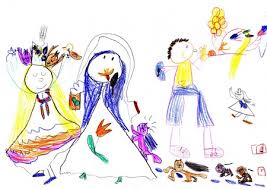 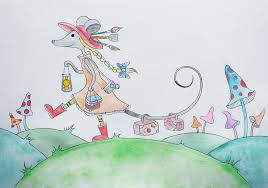 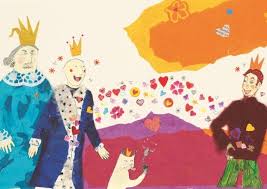 Zadání pro žáky od 11. let :  Pohádková postava - postava z dobrodružného příběhuKresba tužkou 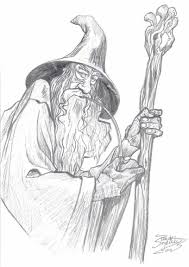 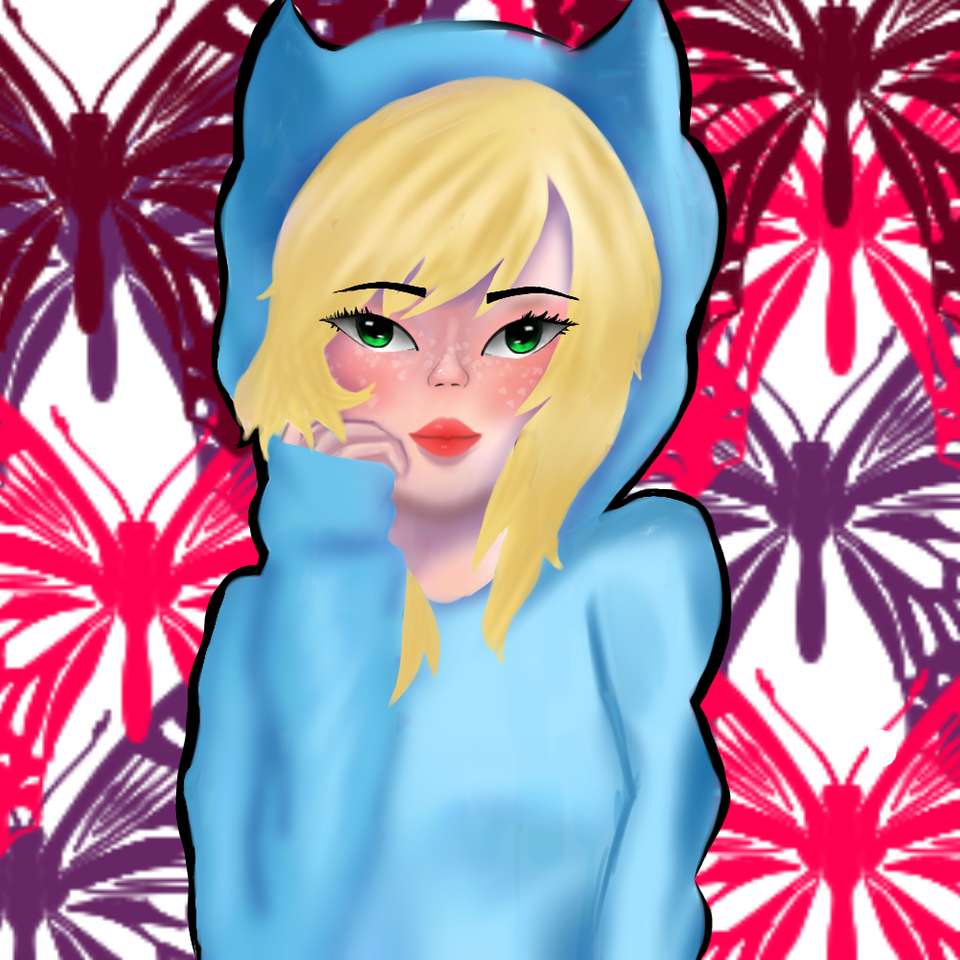 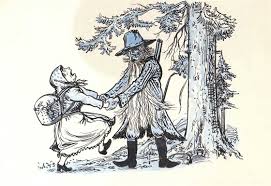 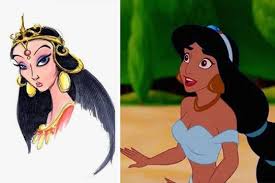 